Greensborough Station, 1980s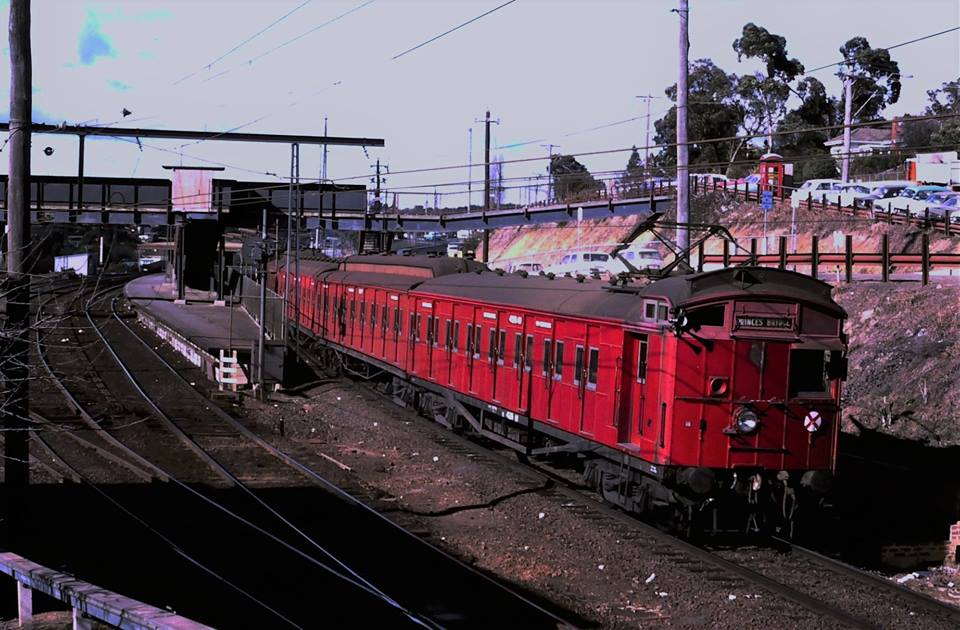 Old railway stations across AustraliaRaymond MarshAugust 24, 2018Victorian Railways got good value from much of its rolling stock. Another 'Tait' train leaves Greensborough Station for Princes Bridge Station Melbourne in the 1980s.